INDICAÇÃO Nº 1751/2021Ementa: Troca dos brinquedos de madeira na Praça Luiz Secco, Jardim do Lago.Senhor Presidente,Senhores Vereadores e Vereadoras, O Mandato DiverCidade, representado pelo Vereador Marcelo Sussumu Yanachi Yoshida – PT solicita que seja encaminhado à Exma. Sra. Prefeita Municipal Lucimara Godoy Vilas Boas, a seguinte indicação.Trocar os brinquedos de madeira da Praça Luiz Secco, Jardim do Lago.Justificativa	Em visita ao local e conforme fotos abaixo, os brinquedos encontram-se em mau estado de conservação, com pregos enferrujados que podem causar riscos às crianças que brincam no local.Valinhos, 30 de Agosto de 2021.__________________________________Marcelo Sussumu Yanachi YoshidaVereador PT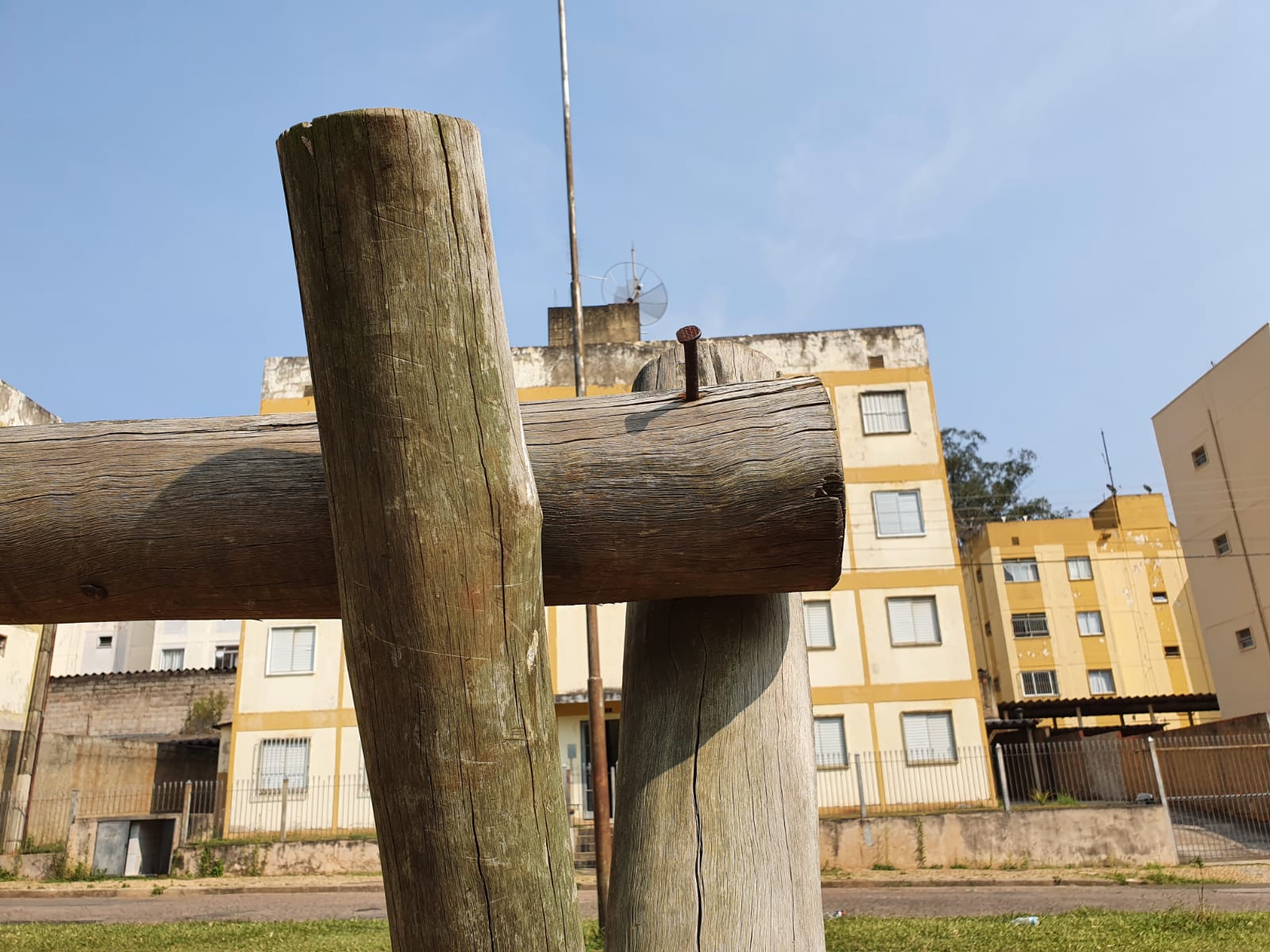 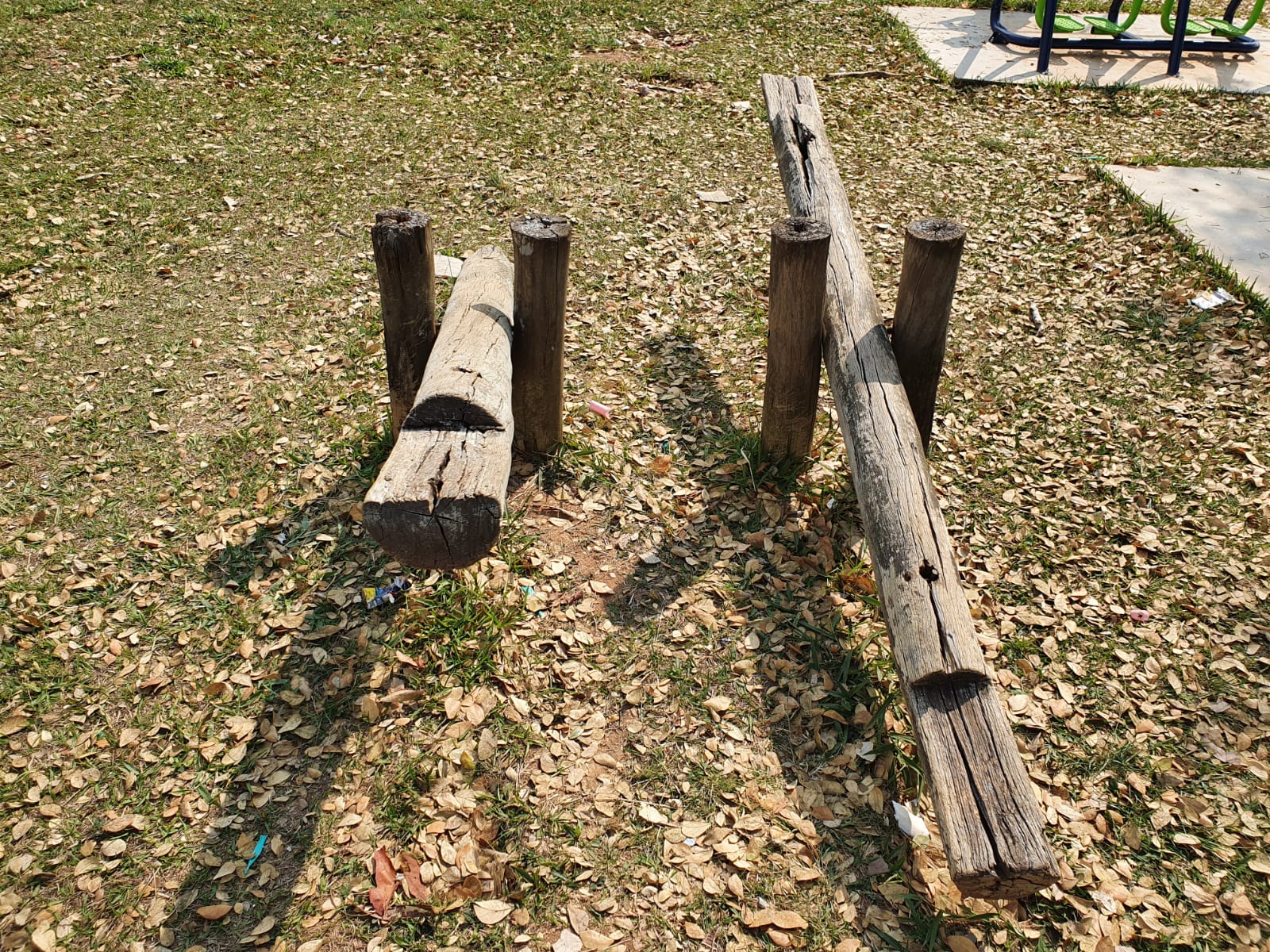 